Здравствуйте, дорогие учащиеся и родители 4 класса.В связи с последними событиями, попробуем  заниматься дистанционно. Исходя из моих личных технических возможностей, предлагаю следующие формы работы: я письменно объясняю новый материал, вы дома, самостоятельно, его закрепляете в тетради, и высылаете фотографию мне на почту или Viber, WhatsApp,VK . Каждую неделю на сайте школы выкладывается ОДИН файл для каждой параллели обучающихся. Задание выдается на неделю вперед и сдается ДО СУББОТЫ ВКЛЮЧИТЕЛЬНО. Воскресенье – задание не принимается, преподаватель подводит итоги успеваемости и отсылает отчет в учебную часть школы. Особое обращение к родителям. Пожалуйста, контролируйте процесс своевременной отправки домашнего задания. По просьбе многих родителей я не загружаю учащихся online занятиями. Поэтому прошу обеспечить детям доступ к школьному сайту и хранящимся там учебным материалам: таблицам и пособиям по предмету «сольфеджио» (если у вашего ребёнка его нет в напечатанном варианте).                                                        С уважением, Людмила Станиславна Луценко.Адрес моей электронной почты для отправки заданий на проверку: lutsenko.lyudmila@mail.ruЕсли от меня не будет ответа, пожалуйста, звоните, пишите на телефон, Viber, WhatsApp,VK . Мой телефон 8 (952) 326-77-07Страница для связи в социальных сетях -  https://vk.com/id141108459  (Lyuda Lutsenko) 2 учебная неделя IV четверти (13-17.04.20.)Тема урока: «Тональность фа минор»1. Спойте гамму со всеми её элементами. Вам поможет в этом материал прошлого урока.2. Досочините к данной мелодии своё окончание из 4 тактов.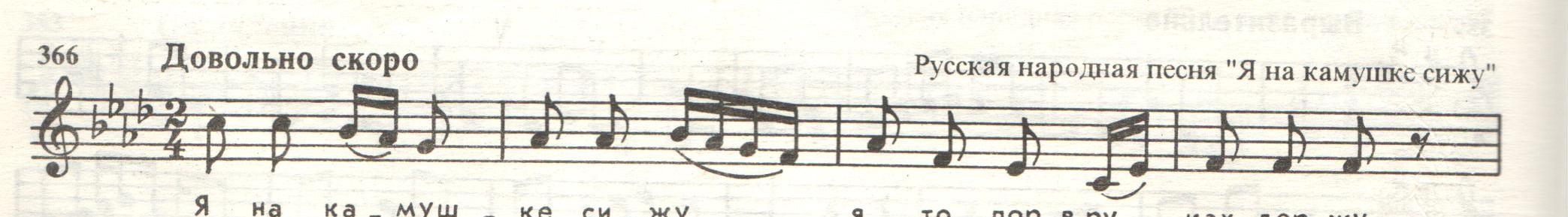 3. Расставьте тактовые чёрточки в предложенной мелодии. Если у вас нет возможности напечатать этот файл, мелодию можно переписать в тетрадь, с любой группировкой (вокальной или инструментальной)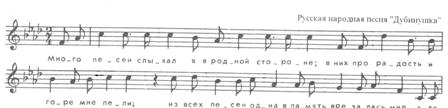 4. А теперь, вспомним тему «обращение интервалов»ОБРАЩЕНИЕ (интервала или аккорда) – это перемещение нижнего звука на октаву вверх, или верхнего на октаву вниз. Другие звуки остаются на месте.При обращении интервалов чистые  интервалы остаются чистыми, большие обращаются в малые, малые – в большие ( увеличенные обращаются в уменьшенные, а  уменьшенные – в увеличенные).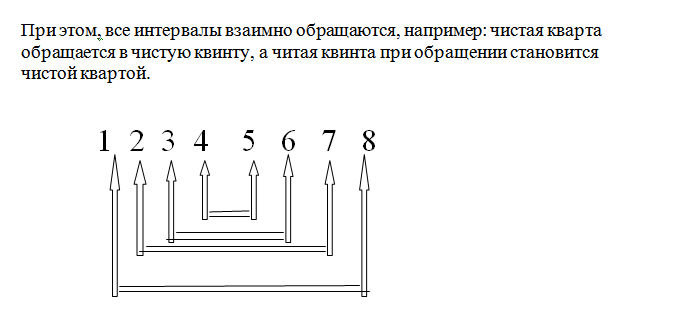 5. Запишите пример обращения в ваших тетрадях: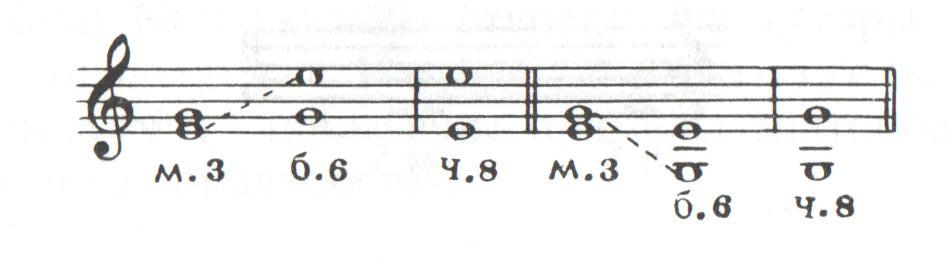 ДОМАШНЕЕ ЗАДАНИЕ:I. По образцу, написанному нами в 5 пункте урока, сделайте обращение интервалов в тетради: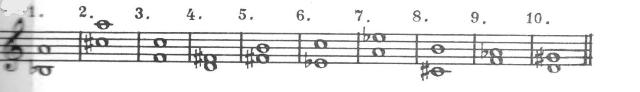 II. Сфотографируйте пункты 2. и 3. нашего урока и также отправьте на проверку.